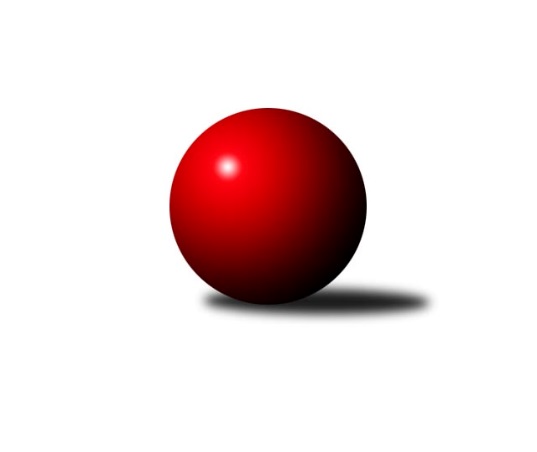 Č.16Ročník 2013/2014	15.2.2014Nejlepšího výkonu v tomto kole: 3279 dosáhlo družstvo: KK Slovan Rosice2. KLZ B 2013/2014Výsledky 16. kolaSouhrnný přehled výsledků:KK PSJ Jihlava	- TJ Sokol Luhačovice	6:2	3093:2961	14.5:9.5	15.2.KK Slovan Rosice	- KK Mor.Slávia Brno	7:1	3279:3047	17.5:6.5	15.2.TJ Centropen Dačice	- TJ Lokomotiva Česká Třebová	3:5	2997:3022	11.5:12.5	15.2.TJ Spartak Pelhřimov	- TJ Sokol Vracov	5:3	3020:2928	12.0:12.0	15.2.KK Vyškov	- HKK Olomouc ˝A˝	6:2	3139:3049	15.0:9.0	15.2.Tabulka družstev:	1.	TJ Lokomotiva Česká Třebová	14	11	1	2	79.5 : 32.5 	200.0 : 136.0 	 3139	23	2.	KK Slovan Rosice	15	9	2	4	72.0 : 48.0 	193.5 : 166.5 	 3099	20	3.	KK Vyškov	14	9	1	4	66.0 : 46.0 	186.0 : 150.0 	 3141	19	4.	KK Mor.Slávia Brno	15	8	2	5	66.0 : 54.0 	187.5 : 172.5 	 3079	18	5.	TJ Centropen Dačice	15	9	0	6	61.5 : 58.5 	191.5 : 168.5 	 3099	18	6.	TJ Spartak Pelhřimov	15	8	1	6	62.0 : 58.0 	180.0 : 180.0 	 3073	17	7.	HKK Olomouc ˝A˝	15	8	0	7	71.0 : 49.0 	201.5 : 158.5 	 3063	16	8.	TJ Sokol Vracov	14	6	0	8	55.0 : 57.0 	164.0 : 172.0 	 3056	12	9.	KK PSJ Jihlava	14	3	1	10	38.0 : 74.0 	125.5 : 210.5 	 2963	7	10.	TJ Sokol Luhačovice	15	3	0	12	39.0 : 81.0 	157.5 : 202.5 	 2980	6	11.	KK Zábřeh ˝B˝	14	2	0	12	30.0 : 82.0 	133.0 : 203.0 	 3017	4Podrobné výsledky kola:	 KK PSJ Jihlava	3093	6:2	2961	TJ Sokol Luhačovice	Šárka Vacková	133 	 126 	 119 	130	508 	 2.5:1.5 	 488 	 118	126 	 123	121	Andrea Černochová	Eva Rosendorfská	138 	 153 	 124 	136	551 	 3:1 	 508 	 131	109 	 139	129	Monika Hubíková	Dana Fišerová *1	105 	 119 	 120 	125	469 	 0:4 	 530 	 132	129 	 138	131	Ludmila Pančochová	Nikola Závodská	134 	 132 	 134 	122	522 	 3:1 	 479 	 127	118 	 103	131	Helena Konečná	Eva Dušek	119 	 127 	 127 	132	505 	 2:2 	 515 	 132	135 	 125	123	Zdenka Svobodová	Lenka Habrová	137 	 139 	 128 	134	538 	 4:0 	 441 	 113	121 	 98	109	Jana Mikulcovározhodčí: střídání: *1 od 91. hodu Eva DoubkováNejlepší výkon utkání: 551 - Eva Rosendorfská	 KK Slovan Rosice	3279	7:1	3047	KK Mor.Slávia Brno	Šárka Palková	140 	 143 	 113 	141	537 	 2:2 	 561 	 127	157 	 150	127	Jitka Žáčková	Hana Veselá	131 	 131 	 145 	142	549 	 3:1 	 481 	 134	119 	 115	113	Michaela Slavětínská	Renata Svobodová	155 	 126 	 137 	131	549 	 2:2 	 517 	 116	122 	 144	135	Romana Sedlářová	Iva Rosendorfová	146 	 143 	 124 	130	543 	 4:0 	 508 	 134	133 	 121	120	Monika Rusňáková	Magda Winterová *1	143 	 130 	 124 	142	539 	 3:1 	 487 	 119	121 	 137	110	Lenka Kričinská	Andrea Axmanová	133 	 140 	 144 	145	562 	 3.5:0.5 	 493 	 133	118 	 109	133	Pavlína Březinovározhodčí: střídání: *1 od 61. hodu Alena BružováNejlepší výkon utkání: 562 - Andrea Axmanová	 TJ Centropen Dačice	2997	3:5	3022	TJ Lokomotiva Česká Třebová	Michaela Kopečná	116 	 133 	 142 	130	521 	 2:2 	 505 	 125	118 	 126	136	Klára Pekařová	Aneta Kameníková	117 	 94 	 118 	114	443 	 1:3 	 479 	 131	122 	 119	107	Alena Holcová	Veronika Zábranská	144 	 144 	 121 	121	530 	 3:1 	 480 	 104	129 	 129	118	Andrea Jánová	Eva Kadrnožková	119 	 122 	 123 	136	500 	 1.5:2.5 	 507 	 141	122 	 124	120	Lucie Kaucká	Kristýna Dušková	122 	 116 	 131 	134	503 	 3:1 	 482 	 121	126 	 128	107	Eva Sedláková	Pavlína Marková *1	118 	 107 	 131 	144	500 	 1:3 	 569 	 139	135 	 161	134	Ludmila Johnovározhodčí: střídání: *1 od 54. hodu Simona MatulováNejlepší výkon utkání: 569 - Ludmila Johnová	 TJ Spartak Pelhřimov	3020	5:3	2928	TJ Sokol Vracov	Ludmila Landkamerová	114 	 116 	 123 	139	492 	 1:3 	 524 	 132	111 	 139	142	Hana Beranová	Zdena Vytisková	122 	 120 	 127 	136	505 	 1:3 	 521 	 138	124 	 128	131	Michaela Zajacová	Petra Skotáková	144 	 163 	 136 	122	565 	 3:1 	 498 	 128	118 	 125	127	Markéta Ptáčková	Zdenka Pohanková	128 	 102 	 114 	122	466 	 2:2 	 441 	 134	112 	 97	98	Monika Niklová	Aneta Kusiová	93 	 161 	 114 	134	502 	 3:1 	 450 	 116	114 	 109	111	Kristýna Kuchynková	Jozefina Vytisková	115 	 115 	 130 	130	490 	 2:2 	 494 	 126	126 	 124	118	Mariana Kreuzingerovározhodčí: Nejlepší výkon utkání: 565 - Petra Skotáková	 KK Vyškov	3139	6:2	3049	HKK Olomouc ˝A˝	Lucie Trávníčková	153 	 141 	 116 	116	526 	 2:2 	 537 	 139	136 	 134	128	Andrea Tatoušková	Zuzana Štěrbová	129 	 125 	 102 	114	470 	 2:2 	 487 	 125	110 	 113	139	Marie Chmelíková	Jana Vejmolová	134 	 130 	 120 	140	524 	 2.5:1.5 	 493 	 123	130 	 125	115	Denisa Hamplová	Monika Tilšerová	123 	 133 	 137 	136	529 	 3:1 	 522 	 146	117 	 125	134	Hana Malíšková	Pavla Fialová	126 	 119 	 148 	139	532 	 2.5:1.5 	 501 	 134	119 	 115	133	Jaroslava Havranová	Lenka Gordíková	148 	 128 	 142 	140	558 	 3:1 	 509 	 122	114 	 129	144	Silvie Vaňkovározhodčí: Nejlepší výkon utkání: 558 - Lenka GordíkováPořadí jednotlivců:	jméno hráče	družstvo	celkem	plné	dorážka	chyby	poměr kuž.	Maximum	1.	Ludmila Johnová 	TJ Lokomotiva Česká Třebová	561.07	366.0	195.1	2.4	8/8	(616)	2.	Romana Sedlářová 	KK Mor.Slávia Brno	535.46	363.4	172.1	4.5	9/9	(598)	3.	Michaela Zajacová 	TJ Sokol Vracov	535.26	359.4	175.9	5.2	7/8	(585)	4.	Jana Vejmolová 	KK Vyškov	531.65	357.5	174.2	5.2	8/8	(583)	5.	Klára Pekařová 	TJ Lokomotiva Česká Třebová	531.23	360.8	170.5	4.8	8/8	(568)	6.	Lenka Gordíková 	KK Vyškov	530.63	347.1	183.5	3.9	8/8	(583)	7.	Lucie Kaucká 	TJ Lokomotiva Česká Třebová	530.52	360.3	170.2	6.7	6/8	(598)	8.	Kristýna Dušková 	TJ Centropen Dačice	530.32	364.1	166.2	6.9	7/8	(577)	9.	Iva Rosendorfová 	KK Slovan Rosice	529.32	355.6	173.7	4.8	7/8	(588)	10.	Jaroslava Havranová 	HKK Olomouc ˝A˝	529.08	356.9	172.2	4.8	9/9	(563)	11.	Pavlína Marková 	TJ Centropen Dačice	528.66	358.6	170.1	4.9	8/8	(551)	12.	Silvie Vaňková 	HKK Olomouc ˝A˝	527.09	355.7	171.4	4.8	9/9	(588)	13.	Pavla Fialová 	KK Vyškov	525.11	355.9	169.2	5.6	7/8	(567)	14.	Lenka Habrová 	KK PSJ Jihlava	524.73	357.1	167.6	5.0	8/8	(569)	15.	Nikola Kunertová 	KK Zábřeh ˝B˝	524.54	358.2	166.3	6.5	6/8	(538)	16.	Šárka Palková 	KK Slovan Rosice	523.77	356.8	167.0	5.4	8/8	(550)	17.	Andrea Tatoušková 	HKK Olomouc ˝A˝	523.60	350.9	172.7	6.3	9/9	(549)	18.	Andrea Axmanová 	KK Slovan Rosice	523.32	355.5	167.8	4.7	7/8	(562)	19.	Monika Anderová 	KK Vyškov	523.23	355.8	167.4	8.0	8/8	(566)	20.	Magda Winterová 	KK Slovan Rosice	522.30	357.2	165.1	5.8	8/8	(589)	21.	Ludmila Landkamerová 	TJ Spartak Pelhřimov	522.27	359.4	162.8	6.8	8/8	(557)	22.	Markéta Ptáčková 	TJ Sokol Vracov	520.83	351.9	168.9	7.3	8/8	(591)	23.	Jitka Žáčková 	KK Mor.Slávia Brno	519.41	352.2	167.2	6.8	9/9	(561)	24.	Zdena Vytisková 	TJ Spartak Pelhřimov	518.44	354.0	164.5	6.3	8/8	(541)	25.	Lenka Kričinská 	KK Mor.Slávia Brno	518.32	354.6	163.7	6.5	9/9	(586)	26.	Michaela Kopečná 	TJ Centropen Dačice	517.40	357.5	159.9	6.4	7/8	(579)	27.	Ludmila Pančochová 	TJ Sokol Luhačovice	516.11	350.5	165.6	5.5	9/9	(551)	28.	Hana Beranová 	TJ Sokol Vracov	514.88	355.4	159.5	6.3	8/8	(549)	29.	Simona Matulová 	TJ Centropen Dačice	514.75	348.2	166.6	7.3	8/8	(533)	30.	Aneta Kameníková 	TJ Centropen Dačice	513.61	351.9	161.7	6.6	6/8	(560)	31.	Zuzana Štěrbová 	KK Vyškov	513.18	351.6	161.6	7.1	8/8	(553)	32.	Hana Jáňová 	KK Zábřeh ˝B˝	512.93	351.3	161.6	7.0	6/8	(558)	33.	Hana Veselá 	KK Slovan Rosice	512.77	344.4	168.4	6.6	8/8	(565)	34.	Aneta Kusiová 	TJ Spartak Pelhřimov	512.11	351.6	160.5	7.4	8/8	(542)	35.	Hana Malíšková 	HKK Olomouc ˝A˝	510.60	350.1	160.5	7.2	9/9	(534)	36.	Petra Skotáková 	TJ Spartak Pelhřimov	509.61	349.3	160.3	7.7	8/8	(565)	37.	Marta Flídrová 	KK Zábřeh ˝B˝	509.05	344.6	164.5	5.8	7/8	(562)	38.	Monika Rusňáková 	KK Mor.Slávia Brno	508.79	349.5	159.3	6.5	8/9	(604)	39.	Lucie Trávníčková 	KK Vyškov	508.42	344.6	163.8	7.3	6/8	(533)	40.	Kamila Chládková 	KK Zábřeh ˝B˝	508.38	355.1	153.3	7.0	8/8	(552)	41.	Mariana Kreuzingerová 	TJ Sokol Vracov	506.98	351.8	155.2	8.0	7/8	(539)	42.	Michaela Slavětínská 	KK Mor.Slávia Brno	506.17	345.7	160.4	6.5	9/9	(564)	43.	Jozefina Vytisková 	TJ Spartak Pelhřimov	505.95	340.8	165.1	8.1	7/8	(534)	44.	Veronika Zábranská 	TJ Centropen Dačice	505.94	343.4	162.6	7.1	7/8	(535)	45.	Zdenka Svobodová 	TJ Sokol Luhačovice	504.90	348.2	156.7	8.0	9/9	(542)	46.	Renata Svobodová 	KK Slovan Rosice	504.37	347.1	157.2	8.0	7/8	(556)	47.	Eva Kadrnožková 	TJ Centropen Dačice	501.58	352.9	148.7	9.4	6/8	(559)	48.	Zdenka Pohanková 	TJ Spartak Pelhřimov	501.47	344.2	157.3	8.2	6/8	(545)	49.	Andrea Jánová 	TJ Lokomotiva Česká Třebová	501.47	351.1	150.3	10.6	6/8	(578)	50.	Hana Konečná 	TJ Sokol Luhačovice	499.16	345.4	153.8	7.7	7/9	(534)	51.	Hana Ollingerová 	KK Zábřeh ˝B˝	497.90	350.3	147.6	9.3	7/8	(534)	52.	Dana Fišerová 	KK PSJ Jihlava	495.57	347.2	148.4	8.7	7/8	(551)	53.	Monika Hubíková 	TJ Sokol Luhačovice	494.47	349.0	145.4	11.6	9/9	(527)	54.	Pavlína Březinová 	KK Mor.Slávia Brno	493.98	347.7	146.3	11.3	9/9	(580)	55.	Denisa Hamplová 	HKK Olomouc ˝A˝	493.96	341.2	152.8	9.5	6/9	(551)	56.	Šárka Vacková 	KK PSJ Jihlava	492.67	354.6	138.1	11.9	7/8	(551)	57.	Monika Niklová 	TJ Sokol Vracov	492.61	347.4	145.2	9.6	8/8	(535)	58.	Kristýna Kuchynková 	TJ Sokol Vracov	489.35	347.6	141.8	11.1	8/8	(537)	59.	Hana Krajíčková 	TJ Sokol Luhačovice	488.50	336.9	151.6	8.9	7/9	(538)	60.	Marie Chmelíková 	HKK Olomouc ˝A˝	488.07	336.5	151.6	10.8	6/9	(558)	61.	Marcela Balvínová 	KK Zábřeh ˝B˝	487.81	341.7	146.1	9.7	7/8	(535)	62.	Kateřina Bajerová 	HKK Olomouc ˝A˝	485.13	340.1	145.0	9.7	6/9	(507)	63.	Věra Urbášková 	KK Zábřeh ˝B˝	477.50	336.9	140.6	11.4	7/8	(514)	64.	Veronika Brychtová 	KK PSJ Jihlava	453.89	321.6	132.3	11.3	6/8	(510)		Karolína Doubková 	KK PSJ Jihlava	595.00	388.0	207.0	3.0	1/8	(595)		Jozefína Vytisková 	TJ Spartak Pelhřimov	572.00	370.0	202.0	6.0	1/8	(572)		Lucie Polešovská 	TJ Sokol Vracov	555.00	363.0	192.0	5.0	1/8	(555)		Kamila Šmerdová 	TJ Lokomotiva Česká Třebová	551.73	363.7	188.0	4.0	5/8	(583)		Monika Tilšerová 	KK Vyškov	538.45	358.1	180.4	4.7	4/8	(572)		Helena Sobčáková 	KK Zábřeh ˝B˝	528.00	352.0	176.0	4.5	2/8	(528)		Alena Bružová 	KK Slovan Rosice	525.50	363.5	162.0	10.0	1/8	(549)		Anna Kalasová 	KK Mor.Slávia Brno	524.00	350.0	174.0	6.0	1/9	(524)		Nikola Závodská 	KK PSJ Jihlava	521.50	346.0	175.5	7.0	2/8	(522)		Hana Rubišarová 	TJ Lokomotiva Česká Třebová	520.33	352.3	168.0	4.8	4/8	(546)		Andrea Jánová 	TJ Lokomotiva Česká Třebová	515.00	351.5	163.5	8.0	2/8	(534)		Jana Malaníková 	TJ Sokol Luhačovice	514.63	354.9	159.7	10.1	4/9	(591)		Alena Holcová 	TJ Lokomotiva Česká Třebová	514.43	356.5	158.0	6.9	5/8	(545)		Andrea Černochová 	TJ Sokol Luhačovice	514.17	358.3	155.8	8.0	4/9	(547)		Romana Šárová 	KK PSJ Jihlava	509.71	348.9	160.8	7.3	4/8	(548)		Eva Rosendorfská 	KK PSJ Jihlava	504.58	348.5	156.1	5.7	4/8	(551)		Veronika Pohanová 	TJ Spartak Pelhřimov	503.00	347.0	156.0	8.0	1/8	(503)		Veronika Presová 	TJ Sokol Vracov	502.00	353.2	148.8	11.9	3/8	(532)		Tereza Nová 	KK Mor.Slávia Brno	496.00	341.0	155.0	10.0	1/9	(496)		Radka Šindelářová 	KK Mor.Slávia Brno	496.00	351.0	145.0	7.0	1/9	(496)		Valerie Procházková 	TJ Centropen Dačice	495.00	354.0	141.0	9.0	1/8	(495)		Martina Klaudová 	KK Slovan Rosice	494.00	349.0	145.0	10.0	1/8	(494)		Eva Dušek 	KK PSJ Jihlava	489.13	338.5	150.6	7.8	4/8	(509)		Miroslava Matějková 	TJ Spartak Pelhřimov	486.50	332.0	154.5	8.5	1/8	(498)		Eva Doubková 	KK PSJ Jihlava	479.92	332.5	147.4	9.2	5/8	(523)		Jana Mikulcová 	TJ Sokol Luhačovice	479.75	337.5	142.3	13.8	2/9	(548)		Eva Sedláková 	TJ Lokomotiva Česká Třebová	477.06	333.7	143.4	10.4	4/8	(554)		Žaneta Pávková 	KK Slovan Rosice	476.67	324.0	152.7	7.7	3/8	(498)		Helena Konečná 	TJ Sokol Luhačovice	471.75	319.3	152.5	9.3	4/9	(510)		Irena Partlová 	KK PSJ Jihlava	446.67	324.3	122.3	14.7	3/8	(485)		Silvie Horňáková 	KK Zábřeh ˝B˝	439.00	299.0	140.0	10.0	1/8	(439)Sportovně technické informace:Starty náhradníků:registrační číslo	jméno a příjmení 	datum startu 	družstvo	číslo startu
Hráči dopsaní na soupisku:registrační číslo	jméno a příjmení 	datum startu 	družstvo	Program dalšího kola:17. kolo22.2.2014	so	12:30	TJ Lokomotiva Česká Třebová - KK Slovan Rosice	22.2.2014	so	13:30	TJ Sokol Vracov - TJ Centropen Dačice	22.2.2014	so	13:30	TJ Sokol Luhačovice - KK Vyškov	22.2.2014	so	14:00	KK Mor.Slávia Brno - KK PSJ Jihlava	22.2.2014	so	14:00	HKK Olomouc ˝A˝ - KK Zábřeh ˝B˝	Nejlepší šestka kola - absolutněNejlepší šestka kola - absolutněNejlepší šestka kola - absolutněNejlepší šestka kola - absolutněNejlepší šestka kola - dle průměru kuželenNejlepší šestka kola - dle průměru kuželenNejlepší šestka kola - dle průměru kuželenNejlepší šestka kola - dle průměru kuželenNejlepší šestka kola - dle průměru kuželenPočetJménoNázev týmuVýkonPočetJménoNázev týmuPrůměr (%)Výkon11xLudmila JohnováČ. Třebová5698xLudmila JohnováČ. Třebová114.235691xPetra SkotákováPelhřimov A5652xPetra SkotákováPelhřimov A112.85651xAndrea AxmanováRosice5624xLenka GordíkováVyškov A108.315583xJitka ŽáčkováMS Brno5611xEva RosendorfskáJihlava107.625514xLenka GordíkováVyškov A5581xAndrea AxmanováRosice106.825621xEva RosendorfskáJihlava5511xJitka ŽáčkováMS Brno106.63561